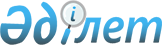 Көкшетау қалалық мәслихатының 2016 жылғы 23 желтоқсандағы № С-7/3 "2017-2019 жылдарға арналған қалалық бюджеті туралы" шешіміне өзгерістер енгізу туралыАқмола облысы Көкшетау қалалық мәслихатының 2017 жылғы 5 желтоқсандағы № С-16/2 шешімі. Ақмола облысының Әділет департаментінде 2017 жылғы 11 желтоқсанда № 6213 болып тіркелді
      РҚАО-ның ескертпесі.

      Құжаттың мәтінінде түпнұсқаның пунктуациясы мен орфографиясы сақталған.
      Қазақстан Республикасының 2008 жылғы 4 желтоқсандағы Бюджет кодексінің 106 бабының 2 тармағының 2) тармақшасына, 4 тармағына, Қазақстан Республикасының 2001 жылғы 23 қаңтардағы "Қазақстан Республикасындағы жергілікті мемлекеттік басқару және өзін-өзі басқару туралы" Заңының 6 бабының 1 тармағының 1) тармақшасына сәйкес, Көкшетау қалалық мәслихаты ШЕШІМ ҚАБЫЛДАДЫ:
      1. Көкшетау қалалық мәслихатының "2017-2019 жылдарға арналған қалалық бюджеті туралы" 2016 жылғы 23 желтоқсандағы № С-7/3 (Нормативтік құқықтық актілерді мемлекеттік тіркеу тізілімінде № 5669 тіркелген, 2017 жылғы 19 қаңтарда "Көкшетау" және "Степной Маяк" газеттерінде жарияланған) шешіміне келесі өзгерістер енгізілсін:
      1 тармақ жаңа редакцияда баяндалсын:
      "1. 2017–2019 жылдарға арналған қалалық бюджет тиісінше 1, 2 және 3 қосымшаларға сәйкес, оның ішінде 2017 жылға келесі көлемдерде бекітілсін:
      1) кірістер – 29 784 664,3 мың теңге, соның ішінде:
      салықтық түсімдер – 18 223 201,6 мың теңге;
      салықтық емес түсімдер –61 028,7 мың теңге;
      негізгі капиталды сатудан түсетін түсімдер – 306 809,0 мың теңге;
      трансферттер түсімі – 11 193 625,0 мың теңге;
      2) шығындар – 30 474 458,3 мың теңге;
      3) таза бюджеттік кредиттеу – 46 751,6 мың теңге, соның ішінде:
      бюджеттік кредиттер – 54 942,6 мың теңге;
      бюджеттік кредиттерді өтеу – 8 191,0 мың теңге;
      4) қаржы активтерімен операциялар бойынша сальдо – 40 608,0 мың теңге, соның ішінде:
      қаржы активтерін сатып алу – 40 608,0 мың теңге;
      5) бюджет тапшылығы (профициті) – - 777 153,6 мың теңге;
      6) бюджет тапшылығын қаржыландыру (профицитін пайдалану) – 777 153,6 мың теңге.";
      7-тармақ жаңа редакцияда баяндалсын:
      "7. 2017 жылға 371 000,0 мың теңге сомасында жергілікті атқарушы органның резервін бекіту.";
      9-тармақ жаңа редакцияда баяндалсын:
      "9. 2017 жылға арналған қалалық бюджетінің шығындарында 2811,1 мың теңге сомасында республикалық және облыстық бюджеттерінен қарыздар бойынша сыйақыларды төлеу ескерілсін, оның ішінде:
      164,7 мың теңге сомасында тұрғын үйлердің құрылысына;
      12,0 мың теңге сомасында мамандарды әлеуметтік қолдау шараларын іске асыру үшін;
      228,0 мың теңге сомасында кондоминиум объектілерінің жалпы мүлкіне жөндеу жүргізуге;
      253,3 мың теңге сомасында жылу, сумен жабдықтау және су қайтару жүйлерінің жаңартуына және құрылысына;
      2153,1 мың теңге сомасында кредиттік тұрғын үй салуға ішкі қарыздар есебінен.";
      көрсетілген шешімнің 1, 2, 4, 5, 7 қосымшалары осы шешімнің 1, 2, 3, 4, 5, қосымшаларына сәйкес жаңа редакцияда баяндалсын. 
      2. Осы шешім Ақмола облысының Әділет департаментінде мемлекеттік тіркелген күнінен бастап күшіне енеді және 2017 жылдың 1 қаңтарынан бастап қолданысқа енгізіледі.
      "КЕЛІСІЛДІ"
      2017 жылғы "05" желтоқсан 2017 жылға арналған қалалық бюджет 2018 жылға арналған қалалық бюджет 2017 жылға арналған Көкшетау қаласының бюджетiне республикалық бюджеттен нысаналы трансферттер мен кредиттер 2017 жылға арналған Көкшетау қаласының бюджетiне облыстық бюджеттен нысаналы трансферттер мен кредиттер 2017 жылға арналған қаладағы аудан, аудандық маңызы бар қала, кент, ауыл, ауылдық округінің бюджеттік бағдарламалар
					© 2012. Қазақстан Республикасы Әділет министрлігінің «Қазақстан Республикасының Заңнама және құқықтық ақпарат институты» ШЖҚ РМК
				
      Алтыншы шақырылған Көкшетау
қалалық мәслихатының 16–шы
кезектен тыс сессиясының
төрағасы

М.Тукеев

      Алтыншы шақырылған
Көкшетау қалалық
мәслихатының хатшысы

Б.Ғайса

      Көкшетау қаласының
әкімі

Е.Маржықпаев
Көкшетау қалалық
мәслихатының
2017 жылғы 5 желтоқсандағы
№ С-16/2 шешіміне
1 қосымшаКөкшетау қалалық 
мәслихатының
2016 жылғы 23 желтоқсандағы
№ С-7/3 шешіміне
1 қосымша
Санаты
Санаты
Санаты
Санаты
Сома мың теңге
Сыныбы
Сыныбы
Сыныбы
Сома мың теңге
Ішкі сыныбы
Ішкі сыныбы
Сома мың теңге
Атауы
Сома мың теңге
1
2
3
4
5
I. Кірістер
29784664,3
1
Салықтық түсімдер
18223201,6
1
01
Табыс салығы
974116,0
2
Жеке табыс салығы
974116,0
1
03
Әлеуметтiк салық
5098246,9
1
Әлеуметтік салық
5098246,9
1
04
Меншiкке салынатын салықтар
1477541,7
1
Мүлiкке салынатын салықтар
756996,0
3
Жер салығы
84510,0
4
Көлiк құралдарына салынатын салық
636011,0
5
Бірыңғай жер салығы
24,7
1
05
Тауарларға, жұмыстарға және қызметтерге салынатын iшкi салықтар
10415653,0
2
Акциздер
10113159,0
3
Табиғи және басқа ресурстарды пайдаланғаны үшiн түсетiн түсiмдер
70927,0
4
Кәсiпкерлiк және кәсiби қызметтi жүргiзгенi үшiн алынатын алымдар
220011,0
5
Ойын бизнесіне салық
11556,0
1
08
Заңдық маңызы бар әрекеттерді жасағаны және (немесе) оған уәкілеттігі бар мемлекеттік органдар немесе лауазымды адамдар құжаттар бергені үшін алынатын міндетті төлемдер
257644,0
1
Мемлекеттік баж
257644,0
2
Салықтық емес түсiмдер
61028,7
2
01
Мемлекеттік меншіктен түсетін кірістер
34985,1
5
Мемлекет меншігіндегі мүлікті жалға беруден түсетін кірістер
33903,0
7
Мемлекеттік бюджеттен берілген кредиттер бойынша сыйақылар
1082,1
2
02
Мемлекеттiк бюджеттен қаржыландырылатын мемлекеттiк мекемелердiң тауарларды (жұмыстарды, қызметтердi) өткiзуiнен түсетiн түсiмдер
2561,0
1
Мемлекеттiк бюджеттен қаржыландырылатын мемлекеттiк мекемелердiң тауарларды (жұмыстарды, қызметтердi) өткiзуiнен түсетiн түсiмдер
2561,0
2
03
Мемлекеттiк бюджеттен қаржыландырылатын мемлекеттiк мекемелер ұйымдастыратын мемлекеттiк сатып алуды өткiзуден түсетiн ақша түсiмдерi
516,6
1
Мемлекеттiк бюджеттен қаржыландырылатын мемлекеттiк мекемелер ұйымдастыратын мемлекеттiк сатып алуды өткiзуден түсетiн ақша түсiмдерi
516,6
Санаты
Санаты
Санаты
Санаты
Сома мың теңге
Сыныбы
Сыныбы
Сыныбы
Сома мың теңге
Ішкі сыныбы
Ішкі сыныбы
Сома мың теңге
Атауы
Сома мың теңге
1
2
3
4
5
2
04
Мемлекеттік бюджеттен қаржыландырылатын, сондай-ақ Қазақстан Республикасы Ұлттық Банкінің бюджетінен (шығыстар сметасынан) ұсталатын және қаржыландырылатын мемлекеттік мекемелер салатын айыппұлдар, өсімпұлдар, санкциялар, өндіріп алулар
2062,0
1
Мұнай секторы ұйымдарынан түсетін түсімдерді қоспағанда, мемлекеттік бюджеттен қаржыландырылатын, сондай-ақ Қазақстан Республикасы Ұлттық Банкінің бюджетінен (шығыстар сметасынан) ұсталатын және қаржыландырылатын мемлекеттік мекемелер салатын айыппұлдар, өсімпұлдар, санкциялар, өндіріп алулар
2062,0
2
06
Басқа да салықтық емес түсiмдер
20904,0
1
Басқа да салықтық емес түсiмдер
20904,0
3
Негізгі капиталды сатудан түсетін түсімдер
306809,0
01
Мемлекеттік мекемелерге бекітілген мемлекеттік мүлікті сату
29825,0
1
Мемлекеттік мекемелерге бекітілген мемлекеттік мүлікті сату
29825,0
 03
Жерді және материалдық емес активтерді сату
276984,0
 1
Жерді сату
270000,0
 2
Материалдық емес активтерді сату
6984,0
 4
Трансферттер түсімі
11193625,0
 02
Мемлекеттік басқарудың жоғары тұрған органдарынан түсетін трансферттер
11193625,0
 2
Облыстық бюджеттен түсетін трансферттер
11193625,0
Функционалдық топ
Функционалдық топ
Функционалдық топ
Функционалдық топ
Сома мың теңге
Бюджеттік бағдарламалардың әкімшісі
Бюджеттік бағдарламалардың әкімшісі
Бюджеттік бағдарламалардың әкімшісі
Сома мың теңге
Бағдарлама
Бағдарлама
Сома мың теңге
Атауы
Сома мың теңге
1
2
3
4
5
II. Шығындар
30474458,3
1
Жалпы сипаттағы мемлекеттiк қызметтер
887905,2
112
Аудан (облыстық маңызы бар қала) мәслихатының аппараты
19300,5
001
Аудан (облыстық маңызы бар қала) мәслихатының қызметін қамтамасыз ету жөніндегі қызметтер
19300,5
122
Аудан (облыстық маңызы бар қала) әкімінің аппараты
205496,1
001
Аудан (облыстық маңызы бар қала) әкімінің қызметін қамтамасыз ету жөніндегі қызметтер
189704,1
003
Мемлекеттік органның күрделі шығыстары
15003,0
009
Ведомстволық бағыныстағы мемлекеттік мекемелерінің және ұйымдарының күрделі шығыстары
789,0
123
Қаладағы аудан, аудандық маңызы бар қала, кент, ауыл, ауылдық округ әкімінің аппараты
74756,1
001
Қаладағы аудан, аудандық маңызы бар қаланың, кент, ауыл, ауылдық округ әкімінің қызметін қамтамасыз ету жөніндегі қызметтер
34906,3
022
Мемлекеттік органның күрделі шығыстары
39849,8
452
Ауданның (облыстық маңызы бар қаланың) қаржы бөлімі
31942,5
001
Ауданның (облыстық маңызы бар қаланың) бюджетін орындау және коммуналдық меншігін басқару саласындағы мемлекеттік саясатты іске асыру жөніндегі қызметтер 
31587,5
010
Жекешелендіру, коммуналдық меншікті басқару, жекешелендіруден кейінгі қызмет және осыған байланысты дауларды реттеу
47,0
018
Мемлекеттік органның күрделі шығыстары
308,0
453
Ауданның (облыстық маңызы бар қаланың) экономика және бюджеттік жоспарлау бөлімі
30115,5
001
Экономикалық саясатты, мемлекеттік жоспарлау жүйесін қалыптастыру және дамыту саласындағы мемлекеттік саясатты іске асыру жөніндегі қызметтер
29707,5
004
Мемлекеттік органның күрделі шығыстары
408,0
458
Ауданның (облыстық маңызы бар қаланың) тұрғын үй-коммуналдық шаруашылығы, жолаушылар көлігі және автомобиль жолдары бөлімі
76294,5
001
Жергілікті деңгейде тұрғын үй-коммуналдық шаруашылығы, жолаушылар көлігі және автомобиль жолдары саласындағы мемлекеттік саясатты іске асыру жөніндегі қызметтер
76184,5
013
Мемлекеттік органның күрделі шығыстары
110,0
467
Ауданның (облыстық маңызы бар қаланың) құрылыс бөлімі
450000,0
040
Мемлекеттік органдардың объектілерін дамыту
450000,0
2
Қорғаныс
2097653,9
122
Аудан (облыстық маңызы бар қала) әкімінің аппараты
2097653,9
Функционалдық топ
Функционалдық топ
Функционалдық топ
Функционалдық топ
Сома мың теңге
Бюджеттік бағдарламалардың әкімшісі
Бюджеттік бағдарламалардың әкімшісі
Бюджеттік бағдарламалардың әкімшісі
Сома мың теңге
Бағдарлама
Бағдарлама
Сома мың теңге
Атауы
Сома мың теңге
1
2
3
4
5
005
Жалпыға бірдей әскери міндетті атқару шеңберіндегі іс-шаралар
25296,9
006
Аудан (облыстық маңызы бар қала) ауқымындағы төтенше жағдайлардың алдын алу және оларды жою
2072357,0
3
Қоғамдық тәртіп, қауіпсіздік, құқықтық, сот, қылмыстық-атқару қызметі
132765,5
458
Ауданның (облыстық маңызы бар қаланың) тұрғын үй-коммуналдық шаруашылығы, жолаушылар көлігі және автомобиль жолдары бөлімі
116270,0
021
Елдi мекендерде жол қозғалысы қауiпсiздiгін қамтамасыз ету
116270,0
499
Ауданның (облыстық маңызы бар қаланың) азаматтық хал актілерін тіркеу бөлімі 
16495,5
001
Жергілікті деңгейде азаматтық хал актілерін тіркеу саласындағы мемлекеттік саясатты іске асыру жөніндегі қызметтер
16495,5
4
Бiлiм беру
9105042,8
464
Ауданның (облыстық маңызы бар қаланың) білім бөлімі
2025287,3
009
Мектепке дейінгі тәрбие мен оқыту ұйымдарының қызметін қамтамасыз ету
1161126,4
040
Мектепке дейінгі білім беру ұйымдарында мемлекеттік білім беру тапсырысын іске асыруға
864160,9
467
Ауданның (облыстық маңызы бар қаланың) құрылыс бөлімі
307305,0
037
Мектепке дейiнгi тәрбие және оқыту объектілерін салу және реконструкциялау
307305,0
464
Ауданның (облыстық маңызы бар қаланың) білім бөлімі
4556659,0
003
Жалпы білім беру
4314600,7
006
Балаларға қосымша білім беру 
242058,3
465
Ауданның (облыстық маңызы бар қаланың) дене шынықтыру және спорт бөлімі
27486,7
017
Балалар мен жасөспірімдерге спорт бойынша қосымша білім беру
27486,7
467
Ауданның (облыстық маңызы бар қаланың) құрылыс бөлімі
1686235,5
024
Бастауыш, негізгі орта және жалпы орта білім беру объектілерін салу және реконструкциялау
1686235,5
464
Ауданның (облыстық маңызы бар қаланың) білім бөлімі
37965,7
018
Кәсіптік оқытуды ұйымдастыру
37965,7
464
Ауданның (облыстық маңызы бар қаланың) білім бөлімі
464103,6
001
Жергілікті деңгейде білім беру саласындағы мемлекеттік саясатты іске асыру жөніндегі қызметтер
16904,0
004
Ауданның (облыстық маңызы бар қаланың) мемлекеттік білім беру мекемелерінде білім беру жүйесін ақпараттандыру
4389,0
005
Ауданның (облыстық маңызы бар қаланың) мемлекеттік білім беру мекемелер үшін оқулықтар мен оқу-әдiстемелiк кешендерді сатып алу және жеткізу
214855,6
007
Аудандық (қалалық) ауқымдағы мектеп олимпиадаларын және мектептен тыс іс-шараларды өткiзу
19598,6
Функционалдық топ
Функционалдық топ
Функционалдық топ
Функционалдық топ
Сома мың теңге
Бюджеттік бағдарламалардың әкімшісі
Бюджеттік бағдарламалардың әкімшісі
Бюджеттік бағдарламалардың әкімшісі
Сома мың теңге
Бағдарлама
Бағдарлама
Сома мың теңге
Атауы
Сома мың теңге
1
2
3
4
5
012
Мемлекеттік органның күрделі шығыстары
1212,6
015
Жетім баланы (жетім балаларды) және ата-аналарының қамқорынсыз қалған баланы (балаларды) күтіп-ұстауға қамқоршыларға (қорғаншыларға) ай сайынға ақшалай қаражат төлемі
65873,7
019
Ауданның (областык маңызы бар қаланың) мемлекеттік білім беру мекемелеріне жұмыстағы жоғары көрсеткіштері үшін гранттарды табыс ету
19567,2
022
Жетім баланы (жетім балаларды) және ата-анасының қамқорлығынсыз қалған баланы (балаларды) асырап алғаны үшін Қазақстан азаматтарына біржолғы ақша қаражатын төлеуге арналған төлемдер
2554,7
029
Балалар мен жасөспірімдердің психикалық денсаулығын зерттеу және халыққа психологиялық-медициналық-педагогикалық консультациялық көмек көрсету
7172,3
067
Ведомстволық бағыныстағы мемлекеттік мекемелерінің және ұйымдарының күрделі шығыстары
111975,9
6
Әлеуметтiк көмек және әлеуметтiк қамсыздандыру
890844,4
451
Ауданның (облыстық маңызы бар қаланың) жұмыспен қамту және әлеуметтік бағдарламалар бөлімі
32872,6
005
Мемлекеттік атаулы әлеуметтік көмек 
10952,0
016
18 жасқа дейінгі балаларға мемлекеттік жәрдемақылар
10891,0
025
"Өрлеу" жобасы бойынша келісілген қаржылай көмекті енгізу
11029,6
464
Ауданның (облыстық маңызы бар қаланың) білім бөлімі
8277,2
030
Патронат тәрбиешілерге берілген баланы (балаларды) асырап бағу 
7548,9
031
Жетім балаларды және ата-аналарының қамқорынсыз қалған, отбасылық үлгідегі балалар үйлері мен асыраушы отбасыларындағы балаларды мемлекеттік қолдау
728,3
451
Ауданның (облыстық маңызы бар қаланың) жұмыспен қамту және әлеуметтік бағдарламалар бөлімі
648176,6
002
Жұмыспен қамту бағдарламасы
143807,6
004
Ауылдық жерлерде тұратын денсаулық сақтау, білім беру, әлеуметтік қамтамасыз ету, мәдениет, спорт және ветеринар мамандарына отын сатып алуға Қазақстан Республикасының заңнамасына сәйкес әлеуметтік көмек көрсету
9563,9
006
Тұрғын үйге көмек көрсету
15400,0
007
Жергілікті өкілетті органдардың шешімі бойынша мұқтаж азаматтардың жекелеген топтарына әлеуметтік көмек
168350,0
010
Үйден тәрбиеленіп оқытылатын мүгедек балаларды материалдық қамтамасыз ету
4021,4
013
Белгіленген тұрғылықты жері жоқ тұлғаларды әлеуметтік бейімдеу
57123,2
014
Мұқтаж азаматтарға үйде әлеуметтiк көмек көрсету
127659,3
017
Мүгедектерді оңалту жеке бағдарламасына сәйкес, мұқтаж мүгедектерді міндетті гигиеналық құралдармен және ымдау тілі мамандарының қызмет көрсетуін, жеке көмекшілермен қамтамасыз ету
88636,0
Функционалдық топ
Функционалдық топ
Функционалдық топ
Функционалдық топ
Сома мың теңге
Бюджеттік бағдарламалардың әкімшісі
Бюджеттік бағдарламалардың әкімшісі
Бюджеттік бағдарламалардың әкімшісі
Сома мың теңге
Бағдарлама
Бағдарлама
Сома мың теңге
Атауы
Сома мың теңге
1
2
3
4
5
023
Жұмыспен қамту орталықтарының қызметін қамтамасыз ету
33615,2
451
Ауданның (облыстық маңызы бар қаланың) жұмыспен қамту және әлеуметтік бағдарламалар бөлімі
197729,8
001
Жергілікті деңгейде халық үшін әлеуметтік бағдарламаларды жұмыспен қамтуды қамтамасыз етуді іске асыру саласындағы мемлекеттік саясатты іске асыру жөніндегі қызметтер 
66521,0
011
Жәрдемақыларды және басқа да әлеуметтік төлемдерді есептеу, төлеу мен жеткізу бойынша қызметтерге ақы төлеу 
1222,0
050
Қазақстан Республикасында мүгедектердің құқықтарын қамтамасыз ету және өмір сүру сапасын жақсарту жөніндегі 2012 - 2018 жылдарға арналған іс-шаралар жоспарын іске асыру
103690,0
054
Үкіметтік емес ұйымдарда мемлекеттік әлеуметтік тапсырысты орналастыру
26296,8
458
Ауданның (облыстық маңызы бар қаланың) тұрғын үй-коммуналдық шаруашылығы, жолаушылар көлігі және автомобиль жолдары бөлімі
3788,2
050
Қазақстан Республикасында мүгедектердің құқықтарын қамтамасыз ету және өмір сүру сапасын жақсарту жөніндегі 2012 - 2018 жылдарға арналған іс-шаралар жоспарын іске асыру
3788,2
7
Тұрғын үй-коммуналдық шаруашылық
7052225,2
458
Ауданның (облыстық маңызы бар қаланың) тұрғын үй-коммуналдық шаруашылығы, жолаушылар көлігі және автомобиль жолдары бөлімі
515890,4
002
Мемлекеттiк қажеттiлiктер үшiн жер учаскелерiн алып қою, соның iшiнде сатып алу жолымен алып қою және осыған байланысты жылжымайтын мүлiктi иелiктен айыру
366134,9
003
Мемлекеттік тұрғын үй қорының сақтаулуын үйымдастыру
147615,5
031
Кондоминиум объектісіне техникалық паспорттар дайындау
2140,0
467
Ауданның (облыстық маңызы бар қаланың) құрылыс бөлімі
3413359,2
003
Коммуналдық тұрғын үй қорының тұрғын үйін жобалау және (немесе) салу, реконструкциялау
1912979,9
004
Инженерлік-коммуникациялық инфрақұрылымды жобалау, дамыту және (немесе) жайластыру
1138116,3
098
Коммуналдық тұрғын үй қорының тұрғын үйлерін сатып алу
362263,0
479
Ауданның (облыстық маңызы бар қаланың) тұрғын үй инспекциясы бөлімі 
11467,0
001
Жергілікті деңгейде тұрғын үй қоры саласындағы мемлекеттік саясатты іске асыру жөніндегі қызметтер
11467,0
467
Ауданның (облыстық маңызы бар қаланың) құрылыс бөлімі
1,0
006
Сумен жабдықтау және су бұру жүйесін дамыту
1,0
123
Қаладағы аудан, аудандық маңызы бар қала, кент, ауыл, ауылдық округ әкімінің аппараты
64570,0
008
Елді мекендердегі көшелерді жарықтандыру
16874,0
009
Елді мекендердің санитариясын қамтамасыз ету
21401,0
011
Елді мекендерді абаттандыру мен көгалдандыру
26295,0
Функционалдық топ
Функционалдық топ
Функционалдық топ
Функционалдық топ
Сома мың теңге
Бюджеттік бағдарламалардың әкімшісі
Бюджеттік бағдарламалардың әкімшісі
Бюджеттік бағдарламалардың әкімшісі
Сома мың теңге
Бағдарлама
Бағдарлама
Сома мың теңге
Атауы
Сома мың теңге
1
2
3
4
5
458
Ауданның (облыстық маңызы бар қаланың) тұрғын үй-коммуналдық шаруашылығы, жолаушылар көлігі және автомобиль жолдары бөлімі
3046937,6
015
Елдi мекендердегі көшелердi жарықтандыру
188368,9
016
Елдi мекендердiң санитариясын қамтамасыз ету
1181738,0
017
Жерлеу орындарын ұстау және туыстары жоқ адамдарды жерлеу
3206,9
018
Елдi мекендердi абаттандыру және көгалдандыру
1673623,8
8
Мәдениет, спорт, туризм және ақпараттық кеңістiк
795681,8
123
Қаладағы аудан, аудандық маңызы бар қала, кент, ауыл, ауылдық округ әкімінің аппараты
38590,6
006
Жергілікті деңгейде мәдени-демалыс жұмыстарын қолдау
38590,6
455
Ауданның (облыстық маңызы бар қаланың) мәдениет және тілдерді дамыту бөлімі
190364,1
003
Мәдени-демалыс жұмысын қолдау
190364,1
467
Ауданның (облыстық маңызы бар қаланың) құрылыс бөлімі
270104,0
011
Мәдениет объектілерін дамыту
270104,0
465
Ауданның (облыстық маңызы бар қаланың) дене шынықтыру және спорт бөлімі
41938,2
001
Жергілікті деңгейде дене шынықтыру және спорт саласындағы мемлекеттік саясатты іске асыру жөніндегі қызметтер
13467,2
004
Мемлекеттік органның күрделі шығыстары
226,0
006
Аудандық (облыстық маңызы бар қаланың) деңгейде спорттық жарыстар өткiзу
7082,0
007
Әртүрлi спорт түрлерi бойынша аудан (облыстық маңызы бар қала) құрама командаларының мүшелерiн дайындау және олардың облыстық спорт жарыстарына қатысуы
21163,0
455
Ауданның (облыстық маңызы бар қаланың) мәдениет және тілдерді дамыту бөлімі
115616,3
006
Аудандық (қалалық) кiтапханалардың жұмыс iстеуi
83475,2
007
Мемлекеттік тілді және Қазақстан халқының басқа да тілдерін дамыту
32141,1
456
Ауданның (облыстық маңызы бар қаланың) ішкі саясат бөлімі
50369,0
002
Мемлекеттік ақпараттық саясат жүргізу жөніндегі қызметтер
50369,0
455
Ауданның (облыстық маңызы бар қаланың) мәдениет және тілдерді дамыту бөлімі
21316,6
001
Жергілікті деңгейде тілдерді және мәдениетті дамыту саласындағы мемлекеттік саясатты іске асыру жөніндегі қызметтер
15968,4
032
Ведомстволық бағыныстағы мемлекеттік мекемелерінің және ұйымдарының күрделі шығыстары
5348,2
456
Ауданның (облыстық маңызы бар қаланың) ішкі саясат бөлімі
67383,0
001
Жергілікті деңгейде ақпарат, мемлекеттілікті нығайту және азаматтардың әлеуметтік сенімділігін қалыптастыру саласында мемлекеттік саясатты іске асыру жөніндегі қызметтер
53436,7
Функционалдық топ
Функционалдық топ
Функционалдық топ
Функционалдық топ
Сома мың теңге
Бюджеттік бағдарламалардың әкімшісі
Бюджеттік бағдарламалардың әкімшісі
Бюджеттік бағдарламалардың әкімшісі
Сома мың теңге
Бағдарлама
Бағдарлама
Сома мың теңге
Атауы
Сома мың теңге
1
2
3
4
5
003
Жастар саясаты саласында іс-шараларды іске асыру
13401,3
006
Мемлекеттік органның күрделі шығыстары
545,0
10
Ауыл, су, орман, балық шаруашылығы, ерекше қорғалатын табиғи аумақтар, қоршаған ортаны және жануарлар дүниесін қорғау, жер қатынастары
124280,4
462
Ауданның (облыстық маңызы бар қаланың) ауыл шаруашылығы бөлімі
12280,9
001
Жергілікті деңгейде ауыл шаруашылығы саласындағы мемлекеттік саясатты іске асыру жөніндегі қызметтер
11828,9
006
Мемлекеттік органның күрделі шығыстары
452,0
473
Ауданның (облыстық маңызы бар қаланың) ветеринария бөлімі
31179,6
001
Жергілікті деңгейде ветеринария саласындағы мемлекеттік саясатты іске асыру жөніндегі қызметтер
16006,9
007
Қаңғыбас иттер мен мысықтарды аулауды және жоюды ұйымдастыру
7576,0
008
Алып қойылатын және жойылатын ауру жануарлардың, жануарлардан алынатын өнімдер мен шикізаттың құнын иелеріне өтеу
848,4
011
Эпизоотияға қарсы іс-шаралар жүргізу
6748,3
463
Ауданның (облыстық маңызы бар қаланың) жер қатынастары бөлімі
66533,9
001
Аудан (облыстық маңызы бар қала) аумағында жер қатынастарын реттеу саласындағы мемлекеттік саясатты іске асыру жөніндегі қызметтер
66533,9
453
Ауданның (облыстық маңызы бар қаланың) экономика және бюджеттік жоспарлау бөлімі
14286,0
099
Мамандардың әлеуметтік көмек көрсетуі жөніндегі шараларды іске асыру
14286,0
11
Өнеркәсіп, сәулет, қала құрылысы және құрылыс қызметі
93078,9
467
Ауданның (облыстық маңызы бар қаланың) құрылыс бөлімі
33167,2
001
Жергілікті деңгейде құрылыс саласындағы мемлекеттік саясатты іске асыру жөніндегі қызметтер
33167,2
468
Ауданның (облыстық маңызы бар қаланың) сәулет және қала құрылысы бөлімі
59911,7
001
Жергілікті деңгейде сәулет және қала құрылысы саласындағы мемлекеттік саясатты іске асыру жөніндегі қызметтер
22310,8
003
Аудан аумағында қала құрылысын дамыту схемаларын және елді мекендердің бас жоспарларын әзірлеу
37600,9
12
Көлiк және коммуникация
2060295,3
123
Қаладағы аудан, аудандық маңызы бар қала, кент, ауыл, ауылдық округ әкімінің аппараты
5567,0
013
Аудандық маңызы бар қалаларда, кенттерде, ауылдарда, ауылдық округтерде автомобиль жолдарының жұмыс істеуін қамтамасыз ету
5567,0
Функционалдық топ
Функционалдық топ
Функционалдық топ
Функционалдық топ
Сома мың теңге
Бюджеттік бағдарламалардың әкімшісі
Бюджеттік бағдарламалардың әкімшісі
Бюджеттік бағдарламалардың әкімшісі
Сома мың теңге
Бағдарлама
Бағдарлама
Сома мың теңге
Атауы
Сома мың теңге
1
2
3
4
5
458
Ауданның (облыстық маңызы бар қаланың) тұрғын үй-коммуналдық шаруашылығы, жолаушылар көлігі және автомобиль жолдары бөлімі
2054728,3
022
Көлік инфрақұрылымын дамыту
499949,9
023
Автомобиль жолдарының жұмыс істеуін қамтамасыз ету
743667,7
045
Аудандық маңызы бар автомобиль жолдарын және елді мекендердің көшелерін күрделі және орташа жөндеу
811110,7
13
Басқалар
406381,6
469
Ауданның (облыстық маңызы бар қаланың) кәсіпкерлік бөлімі
22684,6
001
Жергілікті деңгейде кәсіпкерлікті дамыту саласындағы мемлекеттік саясатты іске асыру жөніндегі қызметтер
12500,0
003
Кәсіпкерлік қызметті қолдау
5285,6
004
Мемлекеттік органның күрделі шығыстары
4899,0
123
Қаладағы аудан, аудандық маңызы бар қала, кент, ауыл, ауылдық округ әкімінің аппараты
9706,0
040
Өңірлерді дамытудың 2020 жылға дейінгі бағдарламасы шеңберінде өңірлерді экономикалық дамытуға жәрдемдесу бойынша шараларды іске асыру
9706,0
452
Ауданның (облыстық маңызы бар қаланың) қаржы бөлімі
371000,0
012
Ауданның (облыстық маңызы бар қаланың) жергілікті атқарушы органының резерві 
371000,0
453
Ауданның (облыстық маңызы бар қаланың) экономика және бюджеттік жоспарлау бөлімі
2991,0
003
Жергілікті бюджеттік инвестициялық жобалардың техникалық-экономикалық негіздемелерін және мемлекеттік-жекешелік әріптестік жобалардың, оның ішінде концессиялық жобалардың конкурстық құжаттамаларын әзірлеу немесе түзету, сондай-ақ қажетті сараптамаларын жүргізу, мемлекеттік-жекешелік әріптестік жобаларды, оның ішінде концессиялық жобаларды консультациялық сүйемелдеу
2991,0
14
Борышқа қызмет көрсету
2811,1
452
Ауданның (облыстық маңызы бар қаланың) қаржы бөлімі
2811,1
013
Жергілікті атқарушы органдардың облыстық бюджеттен қарыздар бойынша сыйақылар мен өзге де төлемдерді төлеу бойынша борышына қызмет көрсету
2811,1
15
Трансферттер
6825492,2
452
Ауданның (облыстық маңызы бар қаланың) қаржы бөлімі
6825492,2
006
Нысаналы пайдаланылмаған (толық пайдаланылмаған) трансферттерді қайтару
47784,2
007
Бюджеттік алып қоюлар
6688023,0
016
Нысаналы мақсатқа сай пайдаланылмаған нысаналы трансферттерді қайтару
5659,0
Функционалдық топ
Функционалдық топ
Функционалдық топ
Функционалдық топ
Сома мың теңге
Бюджеттік бағдарламалардың әкімшісі
Бюджеттік бағдарламалардың әкімшісі
Бюджеттік бағдарламалардың әкімшісі
Сома мың теңге
Бағдарлама
Бағдарлама
Сома мың теңге
Атауы
Сома мың теңге
1
2
3
4
5
024
Заңнаманы өзгертуге байланысты жоғары тұрған бюджеттің шығындарын өтеуге төменгі тұрған бюджеттен ағымдағы нысаналы трансферттер
22842,4
051
Жергілікті өзін-өзі басқару органдарына берілетін трансферттер
27652,0
054
Қазақстан Республикасының Ұлттық қорынан берілетін нысаналы трансферт есебінен республикалық бюджеттен бөлінген пайдаланылмаған (түгел пайдаланылмаған) нысаналы трансферттердің сомасын қайтару
33531,6
III. Таза бюджеттік кредиттеу:
46751,6
Бюджеттік кредиттер
54942,6
10
Ауыл, су, орман, балық шаруашылығы, ерекше қорғалатын табиғи аумақтар, қоршаған ортаны және жануарлар дүниесін қорғау, жер қатынастары
54942,6
453
Ауданның (облыстық маңызы бар қаланың) экономика және бюджеттік жоспарлау бөлімі
54942,6
006
Мамандарды әлеуметтік қолдау шараларын іске асыру үшін берілетін бюджеттік кредиттер
54942,6
Сыныбы
Сыныбы
Сыныбы
Ішкі сыныбы
Ішкі сыныбы
5
Бюджеттік кредиттерді өтеу
8191,0
01
Бюджеттік кредиттерді өтеу
8191,0
1
Мемлекеттік бюджеттен берілген бюджеттік кредиттерді өтеу
8191,0
IV. Қаржы активтерімен операциялар бойынша сальдо
40608,0
қаржы активтерін сатып алу
40608,0
13
Басқалар
40608,0
122
Ауданның (облыстық маңызы бар қаланың) қаржы бөлімі
40608,0
065
Заңды тұлғалардың жарғылық капиталын қалыптастыру немесе ұлғайту
40608,0
V. Бюджет тапшылығы (профициті) 
-777153,6
VI. Бюджет тапшылығын қаржыландыру (профицитін пайдалану)
777153,6Көкшетау қалалық
мәслихатының
2017 жылғы 5 желтоқсандағы
№ С-16/2 шешіміне
2 қосымшаКөкшетау қалалық
мәслихатының
2016 жылғы 23 желтоқсандағы
№ С-7/3 шешіміне
2 қосымша
Санаты
Санаты
Санаты
Санаты
Сома мың теңге
Сыныбы
Сыныбы
Сыныбы
Сома мың теңге
Ішкі сыныбы
Ішкі сыныбы
Сома мың теңге
Атауы
Сома мың теңге
1
2
3
4
5
I. Кіріс
21833357,4
1
Салықтық түсімдер
20101293,0
1
01
Табыс салығы
1219945,0
2
Жеке табыс салығы
1219945,0
1
03
Әлеуметтiк салық
5180340,0
1
Әлеуметтік салық
5180340,0
1
04
Меншiкке салынатын салықтар
1768903,0
1
Мүлiкке салынатын салықтар
946146,0
3
Жер салығы
117034,0
4
Көлiк құралдарына салынатын салық
705295,0
5
Бірыңғай жер салығы
428,0
1
05
Тауарларға, жұмыстарға және қызметтерге салынатын iшкi салықтар
11490331,0
2
Акциздер
10993596,0
3
Табиғи және басқа ресурстарды пайдаланғаны үшiн түсетiн түсiмдер
74473,0
4
Кәсiпкерлiк және кәсiби қызметтi жүргiзгенi үшiн алынатын алымдар
394994,0
5
Ойын бизнесіне салық
27268,0
1
08
Заңдық маңызы бар әрекеттерді жасағаны және (немесе) оған уәкілеттігі бар мемлекеттік органдар немесе лауазымды адамдар құжаттар бергені үшін алынатын міндетті төлемдер
441774,0
1
Мемлекеттік баж
441774,0
2
Салықтық емес түсiмдер
118787,0
2
01
Мемлекеттік меншіктен түсетін кірістер
54732,0
1
Мемлекеттік кәсіпорындардың таза кіріс бөлігінің түсімдері
2993,0
5
Мемлекет меншігіндегі мүлікті жалға беруден түсетін кірістер
51739,0
2
02
Мемлекеттiк бюджеттен қаржыландырылатын мемлекеттiк мекемелердiң тауарларды (жұмыстарды, қызметтердi) өткiзуiнен түсетiн түсiмдер
6739,0
1
Мемлекеттiк бюджеттен қаржыландырылатын мемлекеттiк мекемелердiң тауарларды (жұмыстарды, қызметтердi) өткiзуiнен түсетiн түсiмдер
6739,0
2
03
Мемлекеттiк бюджеттен қаржыландырылатын мемлекеттiк мекемелер ұйымдастыратын мемлекеттiк сатып алуды өткiзуден түсетiн ақша түсiмдерi
4711,0
1
Мемлекеттiк бюджеттен қаржыландырылатын мемлекеттiк мекемелер ұйымдастыратын мемлекеттiк сатып алуды өткiзуден түсетiн ақша түсiмдерi
4711,0
Санаты
Санаты
Санаты
Санаты
Сома мың теңге
Сыныбы
Сыныбы
Сыныбы
Сома мың теңге
Ішкі сыныбы
Ішкі сыныбы
Сома мың теңге
Атауы
Сома мың теңге
1
2
3
4
5
2
04
Мемлекеттік бюджеттен қаржыландырылатын, сондай-ақ Қазақстан Республикасы Ұлттық Банкінің бюджетінен (шығыстар сметасынан) ұсталатын және қаржыландырылатын мемлекеттік мекемелер салатын айыппұлдар, өсімпұлдар, санкциялар, өндіріп алулар
8826,0
1
Мұнай секторы ұйымдарынан түсетін түсімдерді қоспағанда, мемлекеттік бюджеттен қаржыландырылатын, сондай-ақ Қазақстан Республикасы Ұлттық Банкінің бюджетінен (шығыстар сметасынан) ұсталатын және қаржыландырылатын мемлекеттік мекемелер салатын айыппұлдар, өсімпұлдар, санкциялар, өндіріп алулар
8826,0
2
06
Басқа да салықтық емес түсiмдер
43779,0
1
Басқа да салықтық емес түсiмдер
43779,0
3
Негізгі капиталды сатудан түсетін түсімдер
91149,0
01
Мемлекеттік мекемелерге бекітілген мемлекеттік мүлікті сату
31316,0
1
Мемлекеттік мекемелерге бекітілген мемлекеттік мүлікті сату
31316,0
03
Жердi және материалдық емес активтердi сату
59833,0
1
Жерді сату
52500,0
2
Материалдық емес активтерді сату 
7333,0
4
Трансферттер түсімі
1522128,4
02
Мемлекеттiк басқарудың жоғары тұрған органдарынан түсетiн трансферттер
1522128,4
2
Облыстық бюджеттен түсетiн трансферттер
1522128,4
Функционалдық топ
Функционалдық топ
Функционалдық топ
Функционалдық топ
Сома мың теңге
Бюджеттік бағдарламалардың әкімшісі
Бюджеттік бағдарламалардың әкімшісі
Бюджеттік бағдарламалардың әкімшісі
Сома мың теңге
Бағдарлама
Бағдарлама
Сома мың теңге
Атауы
Сома мың теңге
1
2
3
4
5
II. Шығындар
21833357,4
01
Жалпы сипаттағы мемлекеттiк қызметтер 
283712,0
112
Аудан (облыстық маңызы бар қала) мәслихатының аппараты
18888,0
001
Аудан (облыстық маңызы бар қала) мәслихатының қызметін қамтамасыз ету жөніндегі қызметтер
18888,0
122
Аудан (облыстық маңызы бар қала) әкімінің аппараты
119877,0
001
Аудан (облыстық маңызы бар қала) әкімінің қызметін қамтамасыз ету жөніндегі қызметтер
119649,0
003
Мемлекеттік органның күрделі шығыстары
228,0
123
Қаладағы аудан, аудандық маңызы бар қала, кент, ауыл, ауылдық округ әкімінің аппараты
33514,0
001
Қаладағы аудан, аудандық маңызы бар қаланың, кент, ауыл, ауылдық округ әкімінің қызметін қамтамасыз ету жөніндегі қызметтер
33514,0
452
Ауданның (облыстық маңызы бар қаланың) қаржы бөлімі
41461,0
001
Ауданның (облыстық маңызы бар қаланың) бюджетін орындау және коммуналдық меншігін басқару саласындағы мемлекеттік саясатты іске асыру жөніндегі қызметтер 
31166,0
003
Салық салу мақсатында мүлікті бағалауды жүргізу
6668,0
010
Жекешелендіру, коммуналдық меншікті басқару, жекешелендіруден кейінгі қызмет және осыған байланысты дауларды реттеу
3627,0
453
Ауданның (облыстық маңызы бар қаланың) экономика және бюджеттік жоспарлау бөлімі
29774,0
001
Экономикалық саясатты, мемлекеттік жоспарлау жүйесін қалыптастыру және дамыту саласындағы мемлекеттік саясатты іске асыру жөніндегі қызметтер
29774,0
458
Ауданның (облыстық маңызы бар қаланың) тұрғын үй-коммуналдық шаруашылығы, жолаушылар көлігі және автомобиль жолдары бөлімі
40198,0
001
Жергілікті деңгейде тұрғын үй-коммуналдық шаруашылығы, жолаушылар көлігі және автомобиль жолдары саласындағы мемлекеттік саясатты іске асыру жөніндегі қызметтер
40090,0
013
Мемлекеттік органның күрделі шығыстары
108,0
02
Қорғаныс
28952,0
122
Аудан (облыстық маңызы бар қала) әкімінің аппараты
28952,0
005
Жалпыға бірдей әскери міндетті атқару шеңберіндегі іс-шаралар
23952,0
006
Аудан (облыстық маңызы бар қала) ауқымындағы төтенше жағдайлардың алдын алу және оларды жою
5000,0
03
Қоғамдық тәртіп, қауіпсіздік, құқықтық, сот, қылмыстық-атқару қызметі
141167,0
Функционалдық топ
Функционалдық топ
Функционалдық топ
Функционалдық топ
Сома мың теңге
Бюджеттік бағдарламалардың әкімшісі
Бюджеттік бағдарламалардың әкімшісі
Бюджеттік бағдарламалардың әкімшісі
Сома мың теңге
Бағдарлама
Бағдарлама
Сома мың теңге
Атауы
Сома мың теңге
1
2
3
4
5
458
Ауданның (облыстық маңызы бар қаланың) тұрғын үй-коммуналдық шаруашылығы, жолаушылар көлігі және автомобиль жолдары бөлімі
122466,0
021
Елдi мекендерде жол қозғалысы қауiпсiздiгін қамтамасыз ету
122466,0
499
Ауданның (облыстық маңызы бар қаланың) азаматтық хал актілерін тіркеу бөлімі 
18701,0
001
Жергілікті деңгейде азаматтық хал актілерін тіркеу саласындағы мемлекеттік саясатты іске асыру жөніндегі қызметтер
18701,0
04
Бiлiм беру
8276671,0
464
Ауданның (облыстық маңызы бар қаланың) білім бөлімі
2400589,0
009
Мектепке дейінгі тәрбие мен оқыту ұйымдарының қызметін қамтамасыз ету
1174321,0
040
Мектепке дейінгі білім беру ұйымдарында мемлекеттік білім беру тапсырысын іске асыруға
1226268,0
467
Ауданның (облыстық маңызы бар қаланың) құрылыс бөлімі
250000,0
037
Мектепке дейiнгi тәрбие және оқыту объектілерін салу және реконструкциялау
250000,0
464
Ауданның (облыстық маңызы бар қаланың) білім бөлімі
4655054,0
003
Жалпы білім беру
4400185,0
006
Балаларға қосымша білім беру 
254869,0
465
Ауданның (облыстық маңызы бар қаланың) дене шынықтыру және спорт бөлімі
27779,0
017
Балалар мен жасөспірімдерге спорт бойынша қосымша білім беру
27779,0
467
Ауданның (облыстық маңызы бар қаланың) құрылыс бөлімі
554605,0
024
Бастауыш, негізгі орта және жалпы орта білім беру объектілерін салу және реконструкциялау
554605,0
464
Ауданның (облыстық маңызы бар қаланың) білім бөлімі
33550,0
018
Кәсіптік оқытуды ұйымдастыру
33550,0
464
Ауданның (облыстық маңызы бар қаланың) білім бөлімі
355094,0
001
Жергілікті деңгейде білім беру саласындағы мемлекеттік саясатты іске асыру жөніндегі қызметтер
17560,0
004
Ауданның (облыстық маңызы бар қаланың) мемлекеттік білім беру мекемелерінде білім беру жүйесін ақпараттандыру
4838,0
005
Ауданның (облыстық маңызы бар қаланың) мемлекеттік білім беру мекемелер үшін оқулықтар мен оқу-әдiстемелiк кешендерді сатып алу және жеткізу
141234,0
007
Аудандық (қалалық) ауқымдағы мектеп олимпиадаларын және мектептен тыс іс-шараларды өткiзу
19271,0
Функционалдық топ
Функционалдық топ
Функционалдық топ
Функционалдық топ
Сома мың теңге
Бюджеттік бағдарламалардың әкімшісі
Бюджеттік бағдарламалардың әкімшісі
Бюджеттік бағдарламалардың әкімшісі
Сома мың теңге
Бағдарлама
Бағдарлама
Сома мың теңге
Атауы
Сома мың теңге
1
2
3
4
5
015
Жетім баланы (жетім балаларды) және ата-аналарының қамқорынсыз қалған баланы (балаларды) күтіп-ұстауға қамқоршыларға (қорғаншыларға) ай сайынға ақшалай қаражат төлемі
65862,0
022
Жетім баланы (жетім балаларды) және ата-анасының қамқорлығынсыз қалған баланы (балаларды) асырап алғаны үшін Қазақстан азаматтарына біржолғы ақша қаражатын төлеуге арналған төлемдер
7667,0
067
Ведомстволық бағыныстағы мемлекеттік мекемелерінің және ұйымдарының күрделі шығыстары
98662,0
06
Әлеуметтiк көмек және әлеуметтiк қамсыздандыру
728309,0
451
Ауданның (облыстық маңызы бар қаланың) жұмыспен қамту және әлеуметтік бағдарламалар бөлімі
27139,0
005
Мемлекеттік атаулы әлеуметтік көмек 
10649,0
016
18 жасқа дейінгі балаларға мемлекеттік жәрдемақылар
9621,0
025
"Өрлеу" жобасы бойынша келісілген қаржылай көмекті енгізу
6869,0
464
Ауданның (облыстық маңызы бар қаланың) білім бөлімі
8309,0
030
Патронат тәрбиешілерге берілген баланы (балаларды) асырап бағу 
8309,0
451
Ауданның (облыстық маңызы бар қаланың) жұмыспен қамту және әлеуметтік бағдарламалар бөлімі
622472,0
002
Жұмыспен қамту бағдарламасы
87982,0
004
Ауылдық жерлерде тұратын денсаулық сақтау, білім беру, әлеуметтік қамтамасыз ету, мәдениет, спорт және ветеринар мамандарына отын сатып алуға Қазақстан Республикасының заңнамасына сәйкес әлеуметтік көмек көрсету
10563,0
006
Тұрғын үйге көмек көрсету
36680,0
007
Жергілікті өкілетті органдардың шешімі бойынша мұқтаж азаматтардың жекелеген топтарына әлеуметтік көмек
175619,0
010
Үйден тәрбиеленіп оқытылатын мүгедек балаларды материалдық қамтамасыз ету
4604,0
013
Белгіленген тұрғылықты жері жоқ тұлғаларды әлеуметтік бейімдеу
59366,0
014
Мұқтаж азаматтарға үйде әлеуметтiк көмек көрсету
125234,0
017
Мүгедектерді оңалту жеке бағдарламасына сәйкес, мұқтаж мүгедектерді міндетті гигиеналық құралдармен және ымдау тілі мамандарының қызмет көрсетуін, жеке көмекшілермен қамтамасыз ету
91544,0
023
Жұмыспен қамту орталықтарының қызметін қамтамасыз ету
30880,0
451
Ауданның (облыстық маңызы бар қаланың) жұмыспен қамту және әлеуметтік бағдарламалар бөлімі
70389,0
001
Жергілікті деңгейде халық үшін әлеуметтік бағдарламаларды жұмыспен қамтуды қамтамасыз етуді іске асыру саласындағы мемлекеттік саясатты іске асыру жөніндегі қызметтер 
67830,0
Функционалдық топ
Функционалдық топ
Функционалдық топ
Функционалдық топ
Сома мың теңге
Бюджеттік бағдарламалардың әкімшісі
Бюджеттік бағдарламалардың әкімшісі
Бюджеттік бағдарламалардың әкімшісі
Сома мың теңге
Бағдарлама
Бағдарлама
Сома мың теңге
Атауы
Сома мың теңге
1
2
3
4
5
011
Жәрдемақыларды және басқа да әлеуметтік төлемдерді есептеу, төлеу мен жеткізу бойынша қызметтерге ақы төлеу 
2559,0
07
Тұрғын үй-коммуналдық шаруашылық
3792541,7
458
Ауданның (облыстық маңызы бар қаланың) тұрғын үй-коммуналдық шаруашылығы, жолаушылар көлігі және автомобиль жолдары бөлімі
352290,0
002
Мемлекеттiк қажеттiлiктер үшiн жер учаскелерiн алып қою, соның iшiнде сатып алу жолымен алып қою және осыған байланысты жылжымайтын мүлiктi иелiктен айыру
350000,0
031
Кондоминиум объектісіне техникалық паспорттар дайындау
2290,0
467
Ауданның (облыстық маңызы бар қаланың) құрылыс бөлімі
949671,7
003
Коммуналдық тұрғын үй қорының тұрғын үйін жобалау және (немесе) салу, реконструкциялау
400661,0
004
Инженерлік-коммуникациялық инфрақұрылымды жобалау, дамыту және (немесе) жайластыру
549010,7
479
Ауданның (облыстық маңызы бар қаланың) тұрғын үй инспекциясы бөлімі 
11758,0
001
Жергілікті деңгейде тұрғын үй қоры саласындағы мемлекеттік саясатты іске асыру жөніндегі қызметтер
11758,0
467
Ауданның (облыстық маңызы бар қаланың) құрылыс бөлімі
10303,0
006
Сумен жабдықтау және су бұру жүйесін дамыту
10303,0
123
Қаладағы аудан, аудандық маңызы бар қала, кент, ауыл, ауылдық округ әкімінің аппараты
59684,0
008
Елді мекендердегі көшелерді жарықтандыру
24528,0
009
Елді мекендердің санитариясын қамтамасыз ету
17327,0
011
Елді мекендерді абаттандыру мен көгалдандыру
17829,0
458
Ауданның (облыстық маңызы бар қаланың) тұрғын үй-коммуналдық шаруашылығы, жолаушылар көлігі және автомобиль жолдары бөлімі
2408835,0
015
Елдi мекендердегі көшелердi жарықтандыру
239637,0
016
Елдi мекендердiң санитариясын қамтамасыз ету
860505,0
017
Жерлеу орындарын ұстау және туыстары жоқ адамдарды жерлеу
4133,0
018
Елдi мекендердi абаттандыру және көгалдандыру
1304560,0
08
Мәдениет, спорт, туризм және ақпараттық кеңістiк
644402,0
123
Қаладағы аудан, аудандық маңызы бар қала, кент, ауыл, ауылдық округ әкімінің аппараты
29584,0
006
Жергілікті деңгейде мәдени-демалыс жұмыстарын қолдау
29584,0
455
Ауданның (облыстық маңызы бар қаланың) мәдениет және тілдерді дамыту бөлімі
116000,0
003
Мәдени-демалыс жұмысын қолдау
116000,0
Функционалдық топ
Функционалдық топ
Функционалдық топ
Функционалдық топ
Сома мың теңге
Бюджеттік бағдарламалардың әкімшісі
Бюджеттік бағдарламалардың әкімшісі
Бюджеттік бағдарламалардың әкімшісі
Сома мың теңге
Бағдарлама
Бағдарлама
Сома мың теңге
Атауы
Сома мың теңге
1
2
3
4
5
467
Ауданның (облыстық маңызы бар қаланың) құрылыс бөлімі
238071,0
011
Мәдениет объектілерін дамыту
238071,0
465
Ауданның (облыстық маңызы бар қаланың) дене шынықтыру және спорт бөлімі
38448,0
001
Жергілікті деңгейде дене шынықтыру және спорт саласындағы мемлекеттік саясатты іске асыру жөніндегі қызметтер
13837,0
006
Аудандық (облыстық маңызы бар қаланың) деңгейде спорттық жарыстар өткiзу
7577,0
007
Әртүрлi спорт түрлерi бойынша аудан (облыстық маңызы бар қала) құрама командаларының мүшелерiн дайындау және олардың облыстық спорт жарыстарына қатысуы
17034,0
455
Ауданның (облыстық маңызы бар қаланың) мәдениет және тілдерді дамыту бөлімі
109940,0
006
Аудандық (қалалық) кiтапханалардың жұмыс iстеуi
77550,0
007
Мемлекеттік тілді және Қазақстан халқының басқа да тілдерін дамыту
32390,0
456
Ауданның (облыстық маңызы бар қаланың) ішкі саясат бөлімі
46407,0
002
Мемлекеттік ақпараттық саясат жүргізу жөніндегі қызметтер
46407,0
455
Ауданның (облыстық маңызы бар қаланың) мәдениет және тілдерді дамыту бөлімі
22338,0
001
Жергілікті деңгейде тілдерді және мәдениетті дамыту саласындағы мемлекеттік саясатты іске асыру жөніндегі қызметтер
16613,0
032
Ведомстволық бағыныстағы мемлекеттік мекемелерінің және ұйымдарының күрделі шығыстары
5725,0
456
Ауданның (облыстық маңызы бар қаланың) ішкі саясат бөлімі
43614,0
001
Жергілікті деңгейде ақпарат, мемлекеттілікті нығайту және азаматтардың әлеуметтік сенімділігін қалыптастыру саласында мемлекеттік саясатты іске асыру жөніндегі қызметтер
30346,0
003
Жастар саясаты саласында іс-шараларды іске асыру
13268,0
10
Ауыл, су, орман, балық шаруашылығы, ерекше қорғалатын табиғи аумақтар, қоршаған ортаны және жануарлар дүниесін қорғау, жер қатынастары
61494,0
462
Ауданның (облыстық маңызы бар қаланың) ауыл шаруашылығы бөлімі
11898,0
001
Жергілікті деңгейде ауыл шаруашылығы саласындағы мемлекеттік саясатты іске асыру жөніндегі қызметтер
11898,0
473
Ауданның (облыстық маңызы бар қаланың) ветеринария бөлімі
25944,0
001
Жергілікті деңгейде ветеринария саласындағы мемлекеттік саясатты іске асыру жөніндегі қызметтер
17838,0
Функционалдық топ
Функционалдық топ
Функционалдық топ
Функционалдық топ
Сома мың теңге
Бюджеттік бағдарламалардың әкімшісі
Бюджеттік бағдарламалардың әкімшісі
Бюджеттік бағдарламалардың әкімшісі
Сома мың теңге
Бағдарлама
Бағдарлама
Сома мың теңге
Атауы
Сома мың теңге
1
2
3
4
5
007
Қаңғыбас иттер мен мысықтарды аулауды және жоюды ұйымдастыру
8106,0
463
Ауданның (облыстық маңызы бар қаланың) жер қатынастары бөлімі
23652,0
001
Аудан (облыстық маңызы бар қала) аумағында жер қатынастарын реттеу саласындағы мемлекеттік саясатты іске асыру жөніндегі қызметтер
23652,0
11
Өнеркәсіп, сәулет, қала құрылысы және құрылыс қызметі
108899,0
467
Ауданның (облыстық маңызы бар қаланың) құрылыс бөлімі
35109,0
001
Жергілікті деңгейде құрылыс саласындағы мемлекеттік саясатты іске асыру жөніндегі қызметтер
35109,0
468
Ауданның (облыстық маңызы бар қаланың) сәулет және қала құрылысы бөлімі
73790,0
001
Жергілікті деңгейде сәулет және қала құрылысы саласындағы мемлекеттік саясатты іске асыру жөніндегі қызметтер
21890,0
003
Аудан аумағында қала құрылысын дамыту схемаларын және елді мекендердің бас жоспарларын әзірлеу
51900,0
12
Көлiк және коммуникация
618777,7
123
Қаладағы аудан, аудандық маңызы бар қала, кент, ауыл, ауылдық округ әкімінің аппараты
5957,0
013
Аудандық маңызы бар қалаларда, кенттерде, ауылдарда, ауылдық округтерде автомобиль жолдарының жұмыс істеуін қамтамасыз ету
5957,0
458
Ауданның (облыстық маңызы бар қаланың) тұрғын үй-коммуналдық шаруашылығы, жолаушылар көлігі және автомобиль жолдары бөлімі
612820,7
022
Көлік инфрақұрылымын дамыту
78374,7
023
Автомобиль жолдарының жұмыс істеуін қамтамасыз ету
497877,0
045
Аудандық маңызы бар автомобиль жолдарын және елді мекендердің көшелерін күрделі және орташа жөндеу
36569,0
13
Басқалар
392335,0
469
Ауданның (облыстық маңызы бар қаланың) кәсіпкерлік бөлімі
12629,0
001
Жергілікті деңгейде кәсіпкерлікті дамыту саласындағы мемлекеттік саясатты іске асыру жөніндегі қызметтер
11940,0
003
Кәсіпкерлік қызметті қолдау
674,0
004
Мемлекеттік органның күрделі шығыстары
15,0
Басқалар
379706,0
123
Қаладағы аудан, аудандық маңызы бар қала, кент, ауыл, ауылдық округ әкімінің аппараты
9706,0
040
Өңірлерді дамытудың 2020 жылға дейінгі бағдарламасы шеңберінде өңірлерді экономикалық дамытуға жәрдемдесу бойынша шараларды іске асыру
9706,0
Функционалдық топ
Функционалдық топ
Функционалдық топ
Функционалдық топ
Сома мың теңге
Бюджеттік бағдарламалардың әкімшісі
Бюджеттік бағдарламалардың әкімшісі
Бюджеттік бағдарламалардың әкімшісі
Сома мың теңге
Бағдарлама
Бағдарлама
Сома мың теңге
Атауы
Сома мың теңге
1
2
3
4
5
452
Ауданның (облыстық маңызы бар қаланың) қаржы бөлімі
370000,0
012
Ауданның (облыстық маңызы бар қаланың) жергілікті атқарушы органының резерві 
370000,0
15
Трансферттер
6756097,0
452
Ауданның (облыстық маңызы бар қаланың) қаржы бөлімі
6756097,0
007
Бюджеттік алып қоюлар
6728445,0
051
Жергілікті өзін-өзі басқару органдарына берілетін трансферттер
27652,0
V. Бюджет тапшылығы (профициті) 
0,0
VI. Бюджет тапшылығын қаржыландыру (профицитін пайдалану)
0,0Көкшетау қалалық
мәслихатының
2017 жылғы 5 желтоқсандағы
№ С-16/2 шешіміне
3-қосымшаКөкшетау қалалық
мәслихатының
2016 жылғы 23 желтоқсандағы
№ С-7/3 шешіміне
4-қосымша
Атауы
Сома мың теңге
1
2
Барлығы
3 382 786,5
Ағымдағы нысаналы трансферттер
161 957,9
оның iшiнде:
Көкшетау қаласының тұрғын үй-коммуналдық шаруашылығы, жолаушылар көлігі және автомобиль жолдары бөлімі
1 011,0
Мүгедектерге қызмет көрсетуге бағдарланған ұйымдар орналасқан жерлерде жүргіншілер өтетін жолдарды дыбыстайтын құрылғылармен жарақтауға
935,0
Мүгедектерге қызмет көрсетуге бағдарланған ұйымдар орналасқан жерлерде жол белгілері мен сілтегіштерін орнатуға 
76,0
Көкшетау қаласының жұмыспен қамту және әлеуметтік бағдарламалар бөлімі
143 224,6
"Өрлеу" жобасы бойынша келісілген қаржылай көмекті енгізуге
6 609,5
Жалақыны ішінара субсидиялауға
12 230,0
Жастар практикасына
17 982,0
Техникалық көмекші (компенсаторлық) құралдар тізбесін кеңейтуге 
19 279,0
Міндетті гигиеналық құралдармен мүгедектерді қамтамасыз ету нормаларын көбейтуге
60 897,0
 "Инватакси" қызметін дамытуға мемлекеттік әлеуметтік тапсырысты орналастыруға
1 097,0
Ымдау тілі маманының қызмет көрсетуге 
7 155,0
Үйде және жартылай стационар жағдайында қарттар мен мүгедектерге арнаулы әлеуметтік қызметтерді көрсету
15 433,8
Көшуге субсидиялар беруге 
2 541,3
Көкшетау қаласының білім бөлімі
17 722,3
Тілдік курстар бойынша тағылымдамадан өткен мұғалімдерге қосымша ақы төлеуге 
5 537,8
Оқу кезеңінде негізгі қызметкерді алмастырғаны үшін мұғалімдерге қосымша ақы төлеуге
12 184,5
Нысаналы даму трансферттерi
3 165 886,0
оның iшiнде:
Көкшетау қаласының құрылыс бөлімі
3 165 886,0
Ақмола облысы Көкшетау қаласы Краснояр тас жолы бойында тұрған оқу-тәрбиелік кешенінің құрылысы 
250 000,0
Ақмола облысы Көкшетау қаласының №18 орта мектебіне 420 орындық жапсаржай салу
454 247,0
Ақмола облысы Көкшетау қаласындағы 900 орынды мектептің құрылысы
964 174,0
Коммуналдық тұрғын үй қорының тұрғын үйлерін жобалауға және (немесе) салуға, реконструкциялауға 
1 217 681,0
Инженерлік-коммуникациялық инфрақұрылымды жобалауға, дамытуға және (немесе) жайластыруға 
279 784,0
Бюджеттік несиелер
54 942,6
оның iшiнде:
Көкшетау қаласының экономика және бюджеттiк жоспарлау бөлімі
54 942,6
Мамандарды әлеуметтік қолдау шараларын іске асыру үшін 
54 942,6Көкшетау қалалық
мәслихатының
2017 жылғы 5 желтоқсандағы
№ С-16/2 шешіміне
4 қосымшаКөкшетау қалалық
мәслихатының
2016 жылғы 23 желтоқсандағы
№ С-7/3 шешіміне
5 қосымша
Атауы
Сом мың теңге
1
2
Барлығы
8 275 979,1
Ағымдағы нысаналы трансферттер
5 517 307,9
оның iшiнде:
Көкшетау қаласы әкімінің аппараты
2 072 357,0
Жылумен жабдықтайтын кәсіпорындардың жылу беру маусымының аяқталуы үшін
240 000,0
Жылумен жабдықтайтын кәсіпорындардың жылу беру мезгіліне дайындалуға және өткізуге
1 832 357,0
Көкшетау қаласының білім бөлімі
79 335,8
Жергілікті ұлт өкілдеріне жатпайтын мектеп оқушылары үшін мемлекеттік тілден іс-шаралар өткізуге 
1 588,6
Мектептерге арналған оқулықтарды сатып алу және жеткізуге 
56 599,0
Суицидтің алдын алу бойынша семинарларда мектеп педагогтарын оқытуға
1 581,0
Көкшетау қаласындағы № 5 "Тандау" көп салалы гимназиясына "Үздік орта білім беру ұйымына" грант беруге 
19 567,2
Көкшетау қаласының тұрғын үй-коммуналдық шаруашылығы, жолаушылар көлігі және автомобиль жолдары бөлімі
2 948 275,8
Ташенов көшесі жолының күрделі жөндеуі (Уәлиханов көшесінен айналма жолына дейін)
660 983,8
Ташенов көшесі жолының күрделі жөндеуі (Әуэзов көшесінен Әуелбеков көшесіне дейін)
113 103,6
Көкшетау қаласының көше-жол желісінің ағымдағы жөндеуіне
673 667,7
Аулалық аумақтарды жөндеуге
760 144,8
Лифт шаруашылығын қалпына келтіруіне
144 815,9
Мемлекеттiк қажеттiлiктер үшiн жер учаскелерiн, жылжымайтын мүлiктердi алып қоюға
200 000,0
Ойын алаңдарын орналастыруға
50 000,0
Көкшетау қаласының санитариясын қамтамасыз етуге 
75 528,0
Көкшетау қаласын абаттандыруға және көгалдандыруға 
235 472,0
Коммуналдық меншік объектілерді жөндеуге
34 560,0
Көкшетау қаласының құрылыс бөлімі
362 263,0
Жекелеген санаттардың азаматтарына тұрғын үй сатып алуға
93 681,0
Коммуналдық тұрғын үй қорының тұрғын үйлерін сатып алуға
268 582,0
Көкшетау қаласының жұмыспен қамту және әлеуметтік бағдарламалар бөлімі
47 479,6
Арнаулы әлеуметтік қызметтер "Инватакси" қызметін дамытуға мемлекеттік әлеуметтік тапсырысты орналастыруға 
3 289,0
Мемлекеттік әлеуметтік тапсырыс орналастыру үшін мүгедектермен қарттарға стационарлық жағдайда арнайы әлеуметтік қызмет көрсетуге 
10 863,0
Халықты жұмыспен қамту орталықтарын электрондық кезекпен қамтамасыз етуге
4 652,7
Қоныс аударушылар мен оралмандар үшін тұрғын үйді жалдау (жалға алу) бойынша шығындарды өтеуге 
1 758,6
Қыска мерзімдік кәсіби оқытуды іске асыруына 
26 916,3
Көкшетау қаласының ветеринария бөлімі
7 596,7
Эпизиотияға қарсы іс-шараларды жүргізуге 
6 748,3
Бруцеллезбен ауыратын санитариялық союға жіберілетін ауыл шаруашылығы малдарының (ірі қара және ұсақ малдың) құнын өтеуге
848,4
Нысаналы даму трансферттерi
2 348 473,2
оның iшiнде:
Көкшетау қаласы әкімінің аппараты
18 708,0
"Көкшетау жылу" шаруашылық жүргізу құқығындағы мемлекеттік коммуналдық кәсіпорнының жарғылық капиталының үлкейту
18 708,0
Көкшетау қаласының тұрғын үй-коммуналдық шаруашылығы, жолаушылар көлігі және автомобиль жолдары бөлімі
475 677,3
Көкшетау қаласындағы (Әуезов көшесінен Абылайхан даңғылына дейінгі) Габдуллин көшесінің қайта құрылысына 
475 677,3
Көкшетау қаласының құрылыс бөлімі
1 854 087,9
Көкшетау қаласындағы 12 көппәтерлі тұрғын үйлерді құруға жобалау-сметалық құжаттарын әзірлеу
61 095,6
Көкшетау қаласындағы 108 пәтерлі тұрғын үйін (Б кезегі) абаттандыру және сыртқы инженерлік желілердің құрылысы 
236 999,4
Көкшетау қаласындағы Боровской шағын ауданда 60 пәтерлі тұрғын үйге ішкі кварталды желілерін (электр, жылу, сумен жабдықтау және кәріз) құру және аббатандыру 
20 734,9
Көкшетау қаласындағы 514 га учаскі ауданында инженерлік желілер құрылысына мемлекеттік сараптама өткізумен жобалау-сметалық құжаттарын әзірлеу
16 331,2
Көкшетау қаласындағы 514 га учаскі ауданында инженерлік желілер құрылысына мемлекеттік сараптама өткізумен жобалау-сметалық құжаттарын түзету
10 963,9
Көкшетау қаласы Станционный кентінің оңтүстігіндегі 60 га жер учаскі аумағындағы инженерлік желілер құрылысына мемлекеттік сараптама өткізумен жобалау-сметалық құжаттарын әзірлеу
4 625,3
Көкшетау қаласы Көктем шағын ауданының солтүстігіндегі 11 көп пәтерлі тұрғын үйлерге абаттандыру және сыртқы инженерлік желілер құрылысына мемлекеттік сараптамадан өткізумен жобалау-сметалық құжаттарын әзірлеу
1 896,4
Көкшетау қаласындағы Красный Яр ауылында сыртқы жылу желілерің құруға жобалау-сметалық құжаттарын әзірлеу
19 894,5
Көкшетау қаласындағы Застанционный кенті жылу магистралін қайта жаңарту 
271 267,0
 Көкшетау қаласындағы Әуэзов 119, көшесі бойынша 280 орындық балабақша құрылысына оң нәтижелі мемлекеттік сараптама өткізумен жобалау-сметалық құжаттарын әзірлеу
2 409,4
 Көкшетау қаласындағы Әуэзов 119, көшесі бойынша 280 орындық балабақша құрылысы
150 000,0
Көкшетау қаласындағы Боровской шағын ауданында 280 орындық балабақша құрылысы
150 000,0
Көкшетау қаласындағы Неке қию сарайының ғимаратын салу
450 000,0
"Төңкеріс күрескерлері" саябағын қайта құруға 
270 054,0
Көкшетау қаласында Юбилейный шағын ауданында № 3а 90 пәтерлік үйіне инженерлік желілердің құрылысы және аббатандыру
15 046,0
Көкшетау қаласы Көктем шағын ауданы, 11 Б, тоғыз қабатты 45 пәтерлі үйге сыртқы инженерлік желілердің құрылысы және аббатандыру
5 627,0
Көкшетау қаласындағы Центральный, 55Б шағын ауданында тоғыз қабатты 45 пәтерлі тұрғын үйлерді инженерлік желілердің құрылысы және аббатандыру (1, 2-ші кезек)
155 542,0
Көкшетау қаласының Темірбекова, 2 көшесі кіріктірілген паркингі бар 292-пәтерлі тоғыз қабатты тұрғын үйге арналған желілердің құрылысына жобалау-сметалық құжаттарын әзірлеу
11 601,3
Бюджеттік несиелер
410 198,0
оның iшiнде:
Көкшетау қаласының құрылыс бөлімі
410 198,0
Тұрғын үйлердің құрылысына
410 198,0Көкшетау қалалық
мәслихатының
2017 жылғы 5 желтоқсандағы
№ С-16/2 шешіміне
5 қосымшаКөкшетау қалалық
мәслихатының
2016 жылғы 23 желтоқсандағы
№ С-7/3 шешіміне
7 қосымша
Функционалдық топ
Функционалдық топ
Функционалдық топ
Функционалдық топ
Сома мың теңге
Бюджеттік бағдарламалардың әкімшісі
Бюджеттік бағдарламалардың әкімшісі
Бюджеттік бағдарламалардың әкімшісі
Сома мың теңге
Бағдарлама
Бағдарлама
Сома мың теңге
Атауы
Сома мың теңге
1
2
3
4
5
Краснояр ауылдық округі әкімінің аппараты
175750,2
01
Жалпы сипаттағы мемлекеттiк қызметтер 
60647,6
123
Қаладағы аудан, аудандық маңызы бар қала, кент, ауыл, ауылдық округ әкімінің аппараты
60647,6
001
Қаладағы аудан, аудандық маңызы бар қала, кент, ауыл, ауылдық округ әкімінің қызметін қамтамасыз ету жөніндегі қызметтер
21024,8
022
Мемлекеттік органдардың күрделі шығыстары
39622,8
07
Тұрғын үй-коммуналдық шаруашылық
61239
123
Қаладағы аудан, аудандық маңызы бар қала, кент, ауыл, ауылдық округ әкімінің аппараты
61239
008
Елді мекендердегі көшелерді жарықтандыру
15040
009
Елді мекендердің санитариясын қамтамасыз ету
19904
011
Елді мекендерді абаттандыру мен көгалдандыру
26295
08
Мәдениет, спорт, туризм және ақпараттық кеңістiк
38590,6
123
Қаладағы аудан, аудандық маңызы бар қала, кент, ауыл, ауылдық округ әкімінің аппараты
38590,6
006
Жергілікті деңгейде мәдени-демалыс жұмыстарын қолдау
38590,6
12
Көлiк және коммуникация
5567
123
Қаладағы аудан, аудандық маңызы бар қала, кент, ауыл, ауылдық округ әкімінің аппараты
5567
013
Аудандық маңызы бар қалаларда, кенттерде, ауылдарда, ауылдық округтерде автомобиль жолдарының жұмыс істеуін қамтамасыз ету
5567
13
Басқалар
9706
123
Қаладағы аудан, аудандық маңызы бар қала, кент, ауыл, ауылдық округ әкімінің аппараты
9706
040
Өңірлерді дамытудың 2020 жылға дейінгі бағдарламасы шеңберінде өңірлерді экономикалық дамытуға жәрдемдесу бойынша шараларды іске асыру
9706
Станционный кенті әкімінің аппараты
17439,5
01
Жалпы сипаттағы мемлекеттiк қызметтер 
14108,5
123
Қаладағы аудан, аудандық маңызы бар қала, кент, ауыл, ауылдық округ әкімінің аппараты
14108,5
Функционалдық топ
Функционалдық топ
Функционалдық топ
Функционалдық топ
Сома мың теңге
Бюджеттік бағдарламалардың әкімшісі
Бюджеттік бағдарламалардың әкімшісі
Бюджеттік бағдарламалардың әкімшісі
Сома мың теңге
Бағдарлама
Бағдарлама
Сома мың теңге
Атауы
Сома мың теңге
1
2
3
4
5
001
Қаладағы аудан, аудандық маңызы бар қаланың, кент, ауыл, ауылдық округ әкімінің қызметін қамтамасыз ету жөніндегі қызметтер
13881,5
022
Мемлекеттік органдардың күрделі шығындары
227
07
Тұрғын үй-коммуналдық шаруашылық
3331
123
Қаладағы аудан, аудандық маңызы бар қала, кент, ауыл, ауылдық округ әкімінің аппараты
3331
008
Елді мекендердегі көшелерді жарықтандыру
1834
009
Елді мекендердің санитариясын қамтамасыз ету
1497